KONSPEKT ZAJĘĆ POZALEKCYJNYCHTemat: KONSTYTUCJA 3 MAJAData: 27.04.2020rProwadząca: Mariola Wierzejska – MurawiakKonspekt zajęć dla dzieci z grupy wczesnoszkolnej.Przewidywany czas trwania zajęć: 60 min.Cele ogólne: Kształtowanie poczucia przynależności do ziemi ojczystej i narodu polskiegoStymulowanie aktywności umysłowychOdwrócenie uwagi od chorobyCele szczegółowe:Rozwijanie zainteresowań historią sztukiRozwijanie zainteresowań historią Polski Pogłębienie wiedzyŁagodzenie negatywnych napięć emocjonalnych związanych z hospitalizacjąMetody pracy:Słowna – rozmowa kierowana, swobodne wypowiedzi dzieci, instruktażWłasna aktywność – wykonanie prac plastycznychPraca w grupie – układanie puzzliŚrodki dydaktyczne: Samodzielnie wykonane puzzle z tekstem wiersza J. Majewskiej (format A3), zdjęcie obrazu J. Matejki „Konstytucja 3 Maja”. dostęp do stron internetowych www: krótki film -  Konstytucja w Polsce – Jak powstała? , animacja -  Jan Matejko "Konstytucja 3 maja 1791 roku".Materiały  plastyczne.PRZEBIEG ZAJĘĆ:Powitanie dzieci.Wspólne ułożenie puzzli i odczytanie tekstu utworu:	Jakże jesteśmy szczęśliwe	dziś my – polskie dzieci,	w wolnym urodzone kraju!	Jakże jasno dziś nam Biały Orzeł świeciw dniu Trzeciego Maja!Dziś w wolnej Polsce naród całyświęci ten dzień radosny,dzień wolności i chwały, święto wiosny! 		Janina MajewskaRozmowa kierowana, na temat święta 3 maja:- co to jest za święto?- kiedy zostało uchwalone?- czym jest Konstytucja?Uzupełnienie wiadomości dzieci:Konstytucja to najważniejszy dokument w państwie. Dzięki niemu system władzy, jej kontroli i wybierania jest unormowany. Obywatele mają prawa i wolności wynikające z konstytucji i mogą dochodzić swoich praw w sądach. Pierwsza polska Konstytucja powstała 3 maja 1791 roku i była pierwszą konstytucją w Europie, a drugą na świecie. Już kilka dni po uchwaleniu Konstytucji przez Sejm Wielki dzień 3 maja został uznany za święto narodowe.Wysłuchanie  historii powstania Konstytucji, którą opowiada pani Urszula Kosińska – pracownik Instytutu Historycznego UW.https://youtu.be/-GBAolHelHs (dostęp 29.04.2020r)Oglądanie fotografii przedstawiającej obraz Jana Matejki- krótkie omówienie przedstawionej sceny obrazu. Dla zainteresowanych, starszych uczestników zajęć odtworzenie animacji  - Jan Matejko "Konstytucja 3 maja 1791 roku"  Duma Rzeczpospolitej https://www.youtube.com/watch?v=_EjUJZPd2tk (dostęp 29.04.2020)Praca plastyczna – dorysuj dalszą część obrazu.Dzieci otrzymują fragment obrazu J. Matejki „Konstytucja 3 Maja” i przyklejają go do białej kartki z bloku rysunkowego. Kolejnym zadaniem dzieci jest wcielenie się w rolę malarza – autora pracy i dokończenie jego dzieła.Rozmowy na temat wykonanych prac.Wykonanie wystawy twórczości dzieci.Podziękowanie za udział w zajęciach.KARTY  PRACY  NA  KOLEJNYCH  STRONACH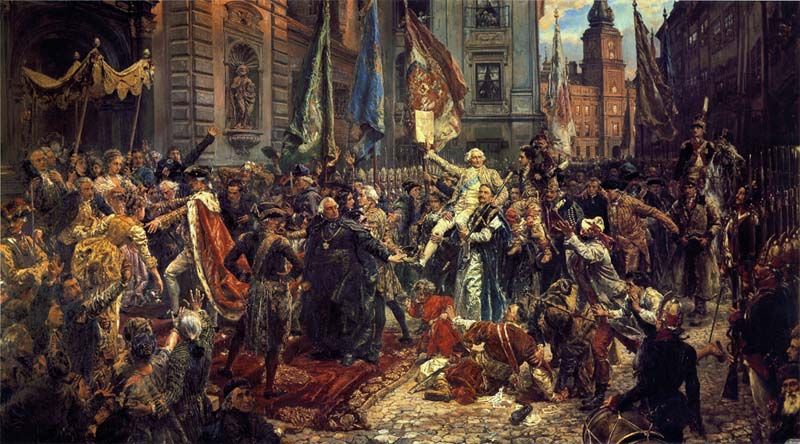 CO PRZEDSTAWIA OBRAZ?Rok 1791. Warszawa. Liczna grupa posłów wraz z królem z Zamku Królewskiego podąża do kolegiaty św. Jana w celu ponownego zaprzysiężenia tekstu konstytucji uchwalonej 3 maja 1791 przez Sejm Czteroletni zwany Wielkim. Pochód przemieszcza się ulicą Świętojańską wśród rozentuzjazmowanego tłumu mieszkańców Warszawy. Przejście torują żołnierze prezentujący broń a w tle rozpościera się fasada Zamku Królewskiego.Informacje dla zainteresowanych starszych dzieci i młodzieży –animacja Duma rzeczpospolitej Jan Matejko "Konstytucja 3 maja 1791 roku" https://www.youtube.com/watch?v=_EjUJZPd2tk |  (dostęp 29.04.2020r)Treść wiersza do przygotowania puzzli.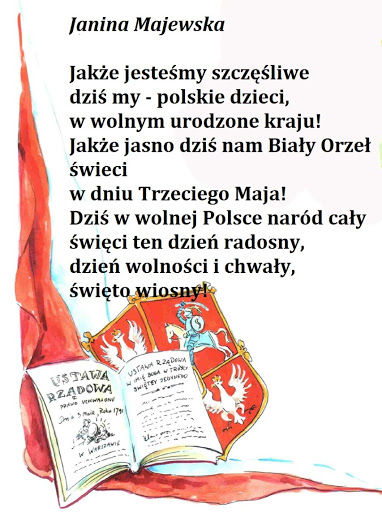 